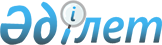 Железин ауданының аумағында стационарлық емес сауда объектілерін орналастыру орындарын бекіту туралыПавлодар облысы Железин ауданы әкімдігінің 2021 жылғы 3 ақпандағы № 16/1 қаулысы. Павлодар облысының Әділет департаментінде 2021 жылғы 5 ақпанда № 7203 болып тіркелді
      Қазақстан Республикасының 2001 жылғы 23 қаңтардағы "Қазақстан Республикасындағы жергілікті мемлекеттік басқару және өзін-өзі басқару туралы" Заңының 31-бабына, Қазақстан Республикасының 2004 жылғы 12 сәуірдегі "Сауда қызметін реттеу туралы" Заңының 12-бабына, Қазақстан Республикасы Ұлттық экономика министрінің міндетін атқарушының 2015 жылғы 27 наурыздағы № 264 бұйрығымен бекітілген Ішкі сауда қағидаларының 50-1-тармағына сәйкес, Железин ауданының әкімдігі ҚАУЛЫ ЕТЕДІ:
      1. Железин ауданының аумағында стационарлық емес сауда объектілерін орналастыру орындары осы қаулының қосымшасына сәйкес бекітілсін.
      2. Осы қаулының орындалуын бақылау аудан әкімінің жетекшілік ететін орынбасарына жүктелсін.
      3. Осы қаулы 2021 жылғы 1 қаңтардан бастап қолданысқа енгізіледі және 2025 жылғы 31 желтоқсанға дейін қолданыста болады. Железин ауданының аумағында стационарлық
емес сауда объектілерін орналастыру орындары
					© 2012. Қазақстан Республикасы Әділет министрлігінің «Қазақстан Республикасының Заңнама және құқықтық ақпарат институты» ШЖҚ РМК
				
      Железин ауданының әкімі 

К. Кашкиров
Железин ауданы әкімдігінің
2021 жылғы 3 ақпандағы
№ 16/1 қаулысына
қосымша
Р/с №
Нақты орналасу орны
Алатын алаңы, шаршы метр
Сауда қызметін жүзеге асыру кезеңі, жыл
Жақын орналасқан инфрақұрылым (ұқсас тауарлар ассортименті сатылатын сауда объектілері, сондай-ақ қоғамдық тамақтану объектілері)
Қызмет саласы
1
Железин ауылдық округі, Железинка ауылы, Лермонтов көшесі, 9 және 15 үйлердің арасында
100
5
 "Модуль" дүкені
ауыл шаруашылық, 

азық-түлік және азық-түлік емес өнімдерін іске асыру
2
Прииртышск ауылдық округі, Прииртышск ауылы, Ленин көшесі, 22
30
5
жоқ
азық-түлік және азық-түлік емес өнімдерін іске асыру
3
Новомир ауылдық округі, Церковное ауылы, Мир - 1 Мамыр көшелерінің қиылысында
30
5
жоқ
азық-түлік және азық-түлік емес өнімдерін іске асыру
4
Озерный ауылдық округі, Озерное ауылы, Дінмұхамед Қонаев көшесі, 6
30
5
жоқ
азық-түлік және азық-түлік емес өнімдерін іске асыру
5
Қазақстан ауылдық округі, Жаңа жұлдыз ауылы, Центральная көшесі, 43/3 және 45 үйлердің арасында
30
5
"Ағайын" дүкені
азық-түлік және азық-түлік емес өнімдерін іске асыру
6
Еңбекші ауылдық округі, Еңбекші ауылы, Шевченко көшесі, 6
20
5
жоқ
азық-түлік және азық-түлік емес өнімдерін іске асыру
7
Алакөл ауылдық округі, Алакөл ауылы, Целинная көшесі, 9
30
5
жоқ
азық-түлік және азық-түлік емес өнімдерін іске асыру
8
Михайлов ауылдық округі, Михайловка ауылы, Астана көшесі, 25
50
5
жоқ
азық-түлік және азық-түлік емес өнімдерін іске асыру
9
Ақтау ауылдық округі, Ақтау ауылы Жеңіс көшесі, 30
30
5
"Асем" дүкені
азық-түлік және азық-түлік емес өнімдерін іске асыру
10
Веселорощин ауылдық округі, Веселая Роща ауылы, Абай көшесі, 9
50
5
жоқ
азық-түлік және азық-түлік емес өнімдерін іске асыру